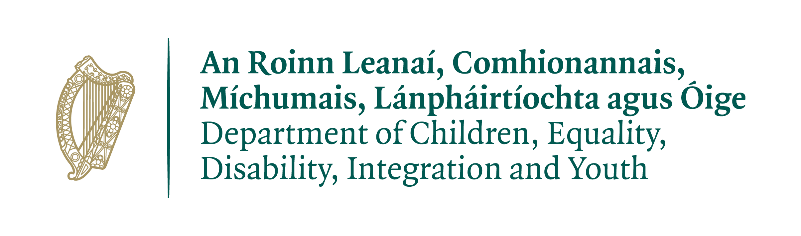 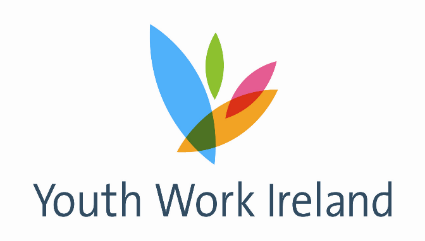 Employment Application FormParticipation OfficerApplication for EmploymentTo complete this form, save a copy to your own system. Use the tab key to move through the various sections and enter details 
as directed. You can return the completed document, as directed in the advertisement.Candidates may be short listed for interview on the basis of information supplied on their applications.This application should be sent to Paul Gralton at pgralton@youthworkireland.ie by 12pm Tuesday February 14th, 2023Interviews are scheduled for February 28th and will be held in Youth Work Ireland’s National Offices on 20 Lower Dominick Street. Candidates will be asked to do a short presentation followed by interview questions.An up-to-date CV A cover letter outlining your suitability of the post (250) words)Youth Work Ireland and its affiliates are equal opportunities employers.Describe your experience of the following in the course of your work to date: (you may expand the boxes to fit your information, please write N/A if you have no experience in an area).Please indicate the names of three referees one of which should be your most recent employer. We will not contact any referee without your permission.Post applied forPost applied forParticipation OfficerParticipation OfficerParticipation OfficerParticipation OfficerParticipation OfficerParticipation OfficerFull nameFull nameAddressAddressContact Phone NoContact Phone NoEmail AddressEmail AddressFull Driving LicenceFull Driving Licence   Yes        No    Yes        No    Yes        No    Yes        No    Yes        No    Yes        No Education and qualifications (most recent first)Education and qualifications (most recent first)Education and qualifications (most recent first)Education and qualifications (most recent first)Education and qualifications (most recent first)Education and qualifications (most recent first)Education and qualifications (most recent first)Education and qualifications (most recent first)School / College / InstituteFromFromFromToToExaminations taken - Results – GradesExaminations taken - Results – GradesMembership of Professional bodiesMembership of Professional bodiesMembership of Professional bodiesMembership of Professional bodiesMembership of Professional bodiesMembership of Professional bodiesMembership of Professional bodiesMembership of Professional bodiesEmployment History (please add and expand as needed)Employment History (please add and expand as needed)Employment History (please add and expand as needed)Employment History (please add and expand as needed)Employment History (please add and expand as needed)Employment History (please add and expand as needed)Employment History (please add and expand as needed)Employment History (please add and expand as needed)Present or last employer, name and address, type of businessPresent or last employer, name and address, type of businessPresent or last employer, name and address, type of businessDates employedDates employedDates employedPosition(s) heldPosition(s) heldPosition(s) heldBrief description of duties Brief description of duties Brief description of duties Brief description of duties Brief description of duties Brief description of duties Brief description of duties Brief description of duties Notice required Notice required Notice required Notice required Notice required Current salary €Current salary €Salary ExpectationSalary ExpectationReason for leaving:Reason for leaving:Reason for leaving:Reason for leaving:Reason for leaving:Reason for leaving:Reason for leaving:Reason for leaving:Present or last employer, name and address, type of businessPresent or last employer, name and address, type of businessPresent or last employer, name and address, type of businessDates employedDates employedDates employedPosition(s) heldPosition(s) heldPosition(s) heldBrief description of duties Brief description of duties Brief description of duties Brief description of duties Brief description of duties Brief description of duties Brief description of duties Brief description of duties Reason for leaving:Reason for leaving:Reason for leaving:Reason for leaving:Reason for leaving:Reason for leaving:Reason for leaving:Reason for leaving:Present or last employer, name and address, type of businessDates employedPosition(s) heldBrief description of duties Brief description of duties Reason for leaving:Reason for leaving:Experience of writing briefs, promotional materials, reports and other information sources.Knowledge or experience of working on social inclusion issues and/or projectAny other information that may help in assessing your applicationName of RefereeAddressTelephone numberEmailDo you have the legal right to work in Ireland?  Yes     No (please tick one box)If yes, and there are conditions attached, please specify:If no, what type of work permit do you require?  Do you have the legal right to work in Ireland?  Yes     No (please tick one box)If yes, and there are conditions attached, please specify:If no, what type of work permit do you require?  Do you have the legal right to work in Ireland?  Yes     No (please tick one box)If yes, and there are conditions attached, please specify:If no, what type of work permit do you require?  Declaration:I hereby certify that all statements given by me on this application are true and correct without omission and that any misstatements given may disqualify my application. I also fully recognise that canvassing will disqualify my application. Upon request, I will present original certification for qualifications or transcripts as relevant. All employment is subject to the receipt of satisfactory references, Garda Vetting and a medical examination.Declaration:I hereby certify that all statements given by me on this application are true and correct without omission and that any misstatements given may disqualify my application. I also fully recognise that canvassing will disqualify my application. Upon request, I will present original certification for qualifications or transcripts as relevant. All employment is subject to the receipt of satisfactory references, Garda Vetting and a medical examination.Declaration:I hereby certify that all statements given by me on this application are true and correct without omission and that any misstatements given may disqualify my application. I also fully recognise that canvassing will disqualify my application. Upon request, I will present original certification for qualifications or transcripts as relevant. All employment is subject to the receipt of satisfactory references, Garda Vetting and a medical examination.Signature:Date: